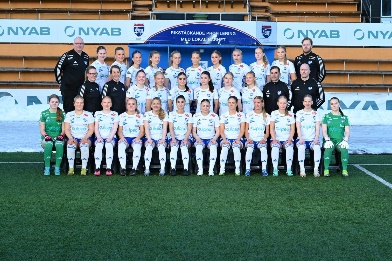 Fikalista / Matchvärd div 2/3 säsongen 2024            Kontakta Kerstin vid frågor 070-635 91 87OBS: Har ni inte möjlighet den dagen ni blivit tilldelade så byter ni med varandra. Ni är två spelare (föräldrar) som tillsammans bemannar kiosk / matchvärd/ inträde vid varje match. (På listan finns info om vad ni ska ta med, fikabröd, kaffe, mjölk mm.) Arbetsuppgifterna som ska utföras under matchen är:KIOSKI Vip rummet på läktaren kokar ni kaffe, bryggare och termos finns där. Koka 2 termosar (och fler om det behövs) Lyft ut ett bord från VIP rummet till läktaren, vi har kiosken där. Hämta drickor, muggar och godis som finns i damernas förråd utanför omklädningsrummet. Duka upp detta plus fikabröd på bordet. *BAKA = En långpanna eller motsvarande mängd ( till div 2 matcherna är ni två som bakar)*KAFFE = Ta med kaffe att bryggaStarta försäljningen ca 30 minuter innan match Domarna:  Gå ner med tre läsk och 3 bitar fikabröd till domarrummet och lämna där innan match. Vill de ha kaffe får de hämta i kiosken. MATCHVÄRDHörnflaggor mm Kolla att hörnflaggor är utsatta på planen. Prata med tränarna om de behöver hjälp med att lägga ut matchbollar, samla in matchbollar mm. Inträde: Sätt upp skylten för inträde i trappen upp till läktaren (skylt finns i förrådet utanför omkl rum) (Gratis inträde upp till 18 år) Ta ut ett bord från VIP rummet vid behov. Bemanna inträdet 30 minuter innan match. 